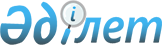 Об установлении размера дополнительной социальной помощи отдельным категориям граждан города Актау к 35 – летию вывода ограниченного контингента советских войск из Демократической Республики АфганистанРешение Актауского городского маслихата Мангистауской области от 19 апреля 2024 года № 12/77. Зарегистрировано Департаментом юстиции Мангистауской области 25 апреля 2024 года № 4703-12
      В соответствии с Законами Республики Казахстан "О местном государственном управлении и самоуправлении в Республике Казахстан" и "О ветеранах", Актауский городской маслихат РЕШИЛ:
      1. Установить к 35 – летию вывода ограниченного контингента советских войск из Демократической Республики Афганистан дополнительную социальную помощь в размере 50 (пятьдесят) тысяч тенге следующим отдельным категориям граждан города Актау:
      1) военнообязанным, призывавшимся на учебные сборы и направлявшимся в Афганистан в период ведения боевых действий;
      2) военнослужащим автомобильных батальонов, направлявшимся в Афганистан для доставки грузов в эту страну в период ведения боевых действий;
      3) военнослужащим летного состава, совершавшим вылеты на боевые задания в Афганистан с территории бывшего Союза Советских Социалистических Республик (далее-Союз ССР);
      4) рабочим и служащим, обслуживавшим советский воинский контингент в Афганистане, получившим ранения, контузии или увечья либо награжденным орденами и медалями бывшего Союза ССР за участие в обеспечении боевых действий;
      5) военнослужащим, которым инвалидность установлена вследствие заболевания при прохождении военной службы в Афганистане;
      6) семьям военнослужащих, погибших (пропавших без вести) или умерших вследствие ранения, контузии, увечья, заболевания, полученных в период боевых действий в Афганистане;
      7) рабочим и служащим, направлявшимся на работу в Афганистан в период с 1 декабря 1979 года по декабрь 1989 года.
      2. Социальная помощь оказывается единовременно, без истребования заявлений от получателей.
      3. Настоящее решение вводится в действие после дня его первого официального опубликования.
      "СОГЛАСОВАНО"
      Государственное учреждение
      "Управление координации 
      занятости и социальных программ 
      Мангистауской области"
					© 2012. РГП на ПХВ «Институт законодательства и правовой информации Республики Казахстан» Министерства юстиции Республики Казахстан
				
      Председатель Актауского  городского маслихата 

С. Закенов
